ŠV. KALĖDŲ  ŠVENČIŲ  TVARKARAŠTIS  2019 m. 2019 – 12 – 12  – (ketvirtadienis)  - grupė ,,UOGELĖS‘‘ -  11.002019 – 12 – 18 – (trečiadienis) - grupė ,,PODSOLNUŠKI‘‘ -10.002019 – 12 – 18 – (trečiadienis) - grupė ,,SOLNYŠKO‘‘ - 14.302019 – 12 – 18 – (trečiadienis) - grupė ,,BOŽII KOROVKI‘‘ - 16.002019 – 12 – 19 – (ketvirtadienis)  - grupė ,,PČIOLKI‘‘ -  16.002019 – 12 – 20 – (penktadienis)  - grupė ,,BABOČKI‘‘ - 9.302019 – 12 – 20 – (penktadienis)  - grupė ,,NYKŠTUKAI‘‘ - 15.002019 – 12 – 20 – (penktadienis)  - grupė ,,ŽIEDELIAI‘‘ -  16.002019 – 12 – 23 – (pirmadienis)  - grupė ,,MEŠKIUKAI‘‘ -  9.002019 – 12 – 23 – (pirmadienis)  - grupė ,,LAPIUKAI‘‘ - 10.002019 – 12 – 23 – (pirmadienis)  - grupė ,,KODELČIUKAI‘‘ - 11.002019 – 12 – 23 – (pirmadienis)  - grupė ,,SOVUŠKI‘‘  - 16.00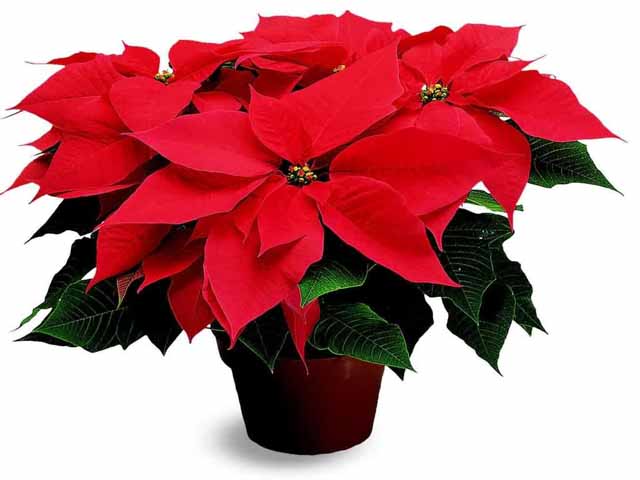 